Maths 25.09 - Choose some from each section. You don’t need to do all of them.Choose from A, B or C depending on your confidence.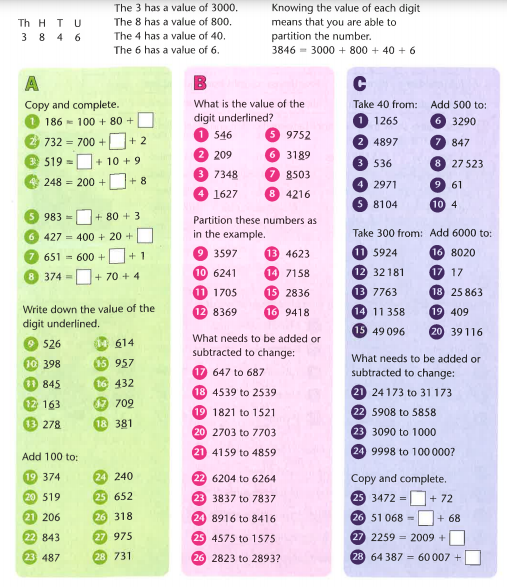 Find the answers below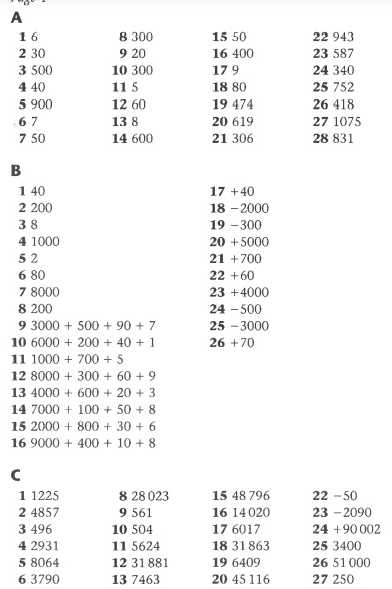 